لیستى وانە سەربارەکانى مانگى : 11 / 2022 وانەى زێدەكى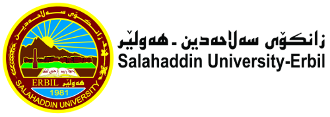 02:0003:0001:3002:3012:3001:3011:3012:3010:3011:3009:3010:3008:3009:30کاتژمێررۆژشەممەEng. Anal. Aیەک شەممەدوو شەممەسێ شەممەچوار شەممەEng. Anal. AEng. Anal. Aپێنج شەممەکۆىپراکتیکى و تیۆرىپراکتیکىتیۆرىتیۆرىبەرواررۆژکۆىپراکتیکى و تیۆرىکۆىپراکتیکى و تیۆرىپراکتیکىتیۆرىبەرواررۆژرۆژشەممەشەممەشەممە1.51*1.51*1.57/5یەک شەممە1.51.51*1.530/04یەک شەممەیەک شەممە8/5دوو شەممە1/5دوو شەممەدوو شەممە9/5سێ شەممە2/5سێ شەممەسێ شەممە10/5چوار شەممە3/5چوار شەممەچوار شەممە32*1.52*1.511/05پێنج شەممە332*1.54/5پێنج شەممەپێنج شەممە222پرۆژە222پرۆژەپرۆژەسەرپەرشتىخوێندنى باڵاسەرپەرشتىخوێندنى باڵاسەرپەرشتىخوێندنى باڵا6.5کۆى گشتى6.56.5کۆى گشتىکۆى گشتىکۆىپراکتیکى و تیۆرىپراکتیکىتیۆرىتیۆرىبەرواررۆژکۆىپراکتیکى و تیۆرىکۆىپراکتیکى و تیۆرىپراکتیکىتیۆرىبەرواررۆژرۆژشەممەشەممەشەممە1.51*1.51*1.520/5یەک شەممە1.51.51*1.513/5یەک شەممەیەک شەممە21/5دوو شەممە14/5دوو شەممەدوو شەممە22/5سێ شەممە15/5سێ شەممەسێ شەممە23/5چوار شەممە16/5چوار شەممەچوار شەممە32*1.52*1.524/05پێنج شەممە332*1.517/05پێنج شەممەپێنج شەممە222پرۆژە222پرۆژەپرۆژەسەرپەرشتىخوێندنى باڵاسەرپەرشتىخوێندنى باڵاسەرپەرشتىخوێندنى باڵا6.5کۆى گشتى6.56.5کۆى گشتىکۆى گشتىڕاگرڕاگرڕاگرسەرۆک بەشسەرۆک بەشسەرۆک بەشسەرۆک بەشکۆى کاتژمێرەکانى نیساب : 12.5کۆى کاتژمێرەکانى سەربار : 20کۆى گشتى32.5                مامۆستاى وانەکۆى کاتژمێرەکانى نیساب : 12.5کۆى کاتژمێرەکانى سەربار : 20کۆى گشتى32.5                مامۆستاى وانەکۆى کاتژمێرەکانى نیساب : 12.5کۆى کاتژمێرەکانى سەربار : 20کۆى گشتى32.5                مامۆستاى وانەکۆى کاتژمێرەکانى نیساب : 12.5کۆى کاتژمێرەکانى سەربار : 20کۆى گشتى32.5                مامۆستاى وانەکۆى کاتژمێرەکانى نیساب : 12.5کۆى کاتژمێرەکانى سەربار : 20کۆى گشتى32.5                مامۆستاى وانەپ. د. شوکر قەرەنیپ. د. شوکر قەرەنیپ. د. شوکر قەرەنیپ. ی. د. جیهان محمد فتاحپ. ی. د. جیهان محمد فتاحپ. ی. د. جیهان محمد فتاحپ. ی. د. جیهان محمد فتاحپ.ی .د. عفداللە عبدالواحد بۆتانی پ.ی .د. عفداللە عبدالواحد بۆتانی پ.ی .د. عفداللە عبدالواحد بۆتانی پ.ی .د. عفداللە عبدالواحد بۆتانی پ.ی .د. عفداللە عبدالواحد بۆتانی 